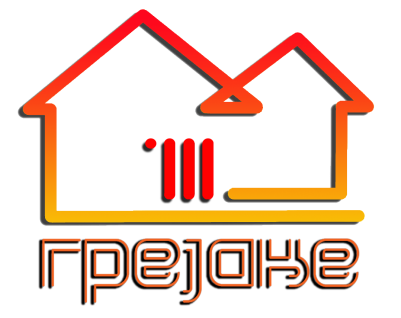 ИЗМЕНЕ И ДОПУНЕПРОГРАМА ПОСЛОВАЊАЗА 2017. ГОДИНУСмедерево, децембар 2017. год.САДРЖАЈ:Уводне напомене	Измену и допуну Програма пословања за 2017. годину вршимо из разлога исплате солидарне помоћи запосленима у ЈП Грејање Смедерево, а основ тога је Анекс I Посебног колективног уговора за јавна предузећа у комуналној делатности на територији Републике Србије који између осталог предвиђа да послодавац може исплатити солидарну помоћ (ради ублажавања неповољног материјалног положаја запослених) у складу са својим општим актом и под условом да за то има обезбеђена финансијска средства. 	У табели „Укупни расходи“ упоредно су приказани износи  трошкова који су првобитно планирани и износи који су измењени. Најзначајнији део измена који ће се извршити односи се на следеће: Позиција број 3 (биомаса), позиција број 24 (израда пројектне документације за конверзију горива са мазута на биомасу у котларницама „Спорски центар“ и „Парњача“) и позиција бр. 18 (остала лична примања) се умањују, аПозиција бр. 1 (мазут-редовна потрошња), позиција бр. 2 (превоз мазута и мерење мазута) и позиција бр. 69 (солидарна помоћ радницима и породицама радника) се увећавају за износ једнак умањењу из става 1.Тиме се планирани финансијски резултат за пословну 2017. годину не мења.Сходно горе поменутом извршили смо потребне измене у свим пратећим обрасцима који су саставни део постојећег Програма пословања за 2017 годину.                                Структура измена	У табели „Укупни расходи“ преглед промена је следећи:Мења се позиција бр. 3 (биомаса), умањује се за 3.000.000 динара и износи 1.000.000 динара. Разлог смањења позиције је што још увек није завршена конверзија котларнице „Сењак“ са мазута на биомасу, те набавка биомасе до сада није активирана.Мења се позиција бр. 24 (израда пројектне документације за конверзију горива са мазута на биомасу у котларницама „Спорски центар“ и „Парњача“), умањује се за износ од 3.500.000 динара и износи 2.000.000 динара. Разлог умањења је очекивање донације за пројекат по систему кључ у руке, укључујући комплетну набавку, извођење и пројектовање.  Мења се позиција бр. 18 (остала лична примања), умањује се за износ од 250.000 динара и износи 750.000 динара. Разлог је што се формира нова позиција бр. 69 (солидарна помоћ радницима и породицама радника) којој се придодају умањена средства.Додаје се посебна позиција бр. 69 (солидарна помоћ радницима и породицама радника), у Програму пословања приказана у табели „Трошкови запослених“ под бројем 27 и увећава се постојећи износ од 250.000 динара за 2.050.000 динара и износи 2.300.000 динара. Измена се врши због исплате солидарне помоћи у ЈП Грејање Смедерево, а основ тога је  Анекс I Посебног колективног уговора за јавна предузећа у комуналној делатности на територији Републике Србије. Мења се позиција бр.2 (превоз мазута и мерење мазута), увећава се за 300.000 динара и износи 2.900.000 динара.  Разлог је велика потрошња горива у првом делу грејне сезоне због јаче и дуже зиме и поскупљење превоза мазута од октобра месеца од стране изабраног превозника.Позиција бр. 1 (мазут - редовна потрошња), увећава се за 4.150.000 динара и износи 172.150.000 динара. Разлог је увећана потрошња горива у првом делу године и скок цене мазута од почетка грејне сезоне 2017/2018. године за више од 20%. Позицију број 49 (камата на кредит и трошкови обраде кредита), не мењамо у номиналном износу, већ додајемо допунско објашњење да се  подизање планираног кредита у 2017. години у висини од 65.000.000 динара врши из разлога повећања текуће ликвидности која је неопходна због динамике набавке мазута у зимским месецима за грејну сезону 2017/2018.Наведене измене поред промене табеле „Укупни расходи“ повлаче и додатне промене у обрасцима који су саставни део Програма пословања за 2017. годину, а односе се на: Биланс успеха у периоду од 01.01.2017. до 31.12.2017. године (у којем је дошло до измене расходне структуре, док је укупан планирани резултат остао непромењен), Извештај о токовима готовине у периоду од 01.01.2017. до 31.12.2017. године, Планирана финансијска средства за набавку добара, радова и услуга за капитална улагања, Планирана финансијска средства за набавку добара, радова и услуга за обављање делатности – текуће одржавање и табелу „Трошкови запослених“ позиција 27.ТАБЕЛА: УКУПНИ РАСХОДИУкупан планирани резултат је остао непромењен, укупне приходе планиране у износу од 412.807.000 динара нисмо мењали, а укупни расходи пројектовани у износу од 412.048.186 динара су иако смо неколико позиција изменили (неке смо смањили а на неким позицијама додали вредност, тако да се укупан расход не мења у односу на предходни план) остали непромењени. Предузеће планира да пословну 2017. годину заврши са позитивним резултатом у износу од 758.814,00 динара.                                                                                                                     ДИРЕКТОР							      	 ________________________________							      	 Владимир Кулагић  дипл.маш.инж.БИЛАНС УСПЕХАу периоду од 01.01.2017. до 31.12.2017. годинеу хиљадама динараУ обрасцу Биланс успеха за период од 01.01-31.12.2017. године предузеће планира да оствари нето добитак у износу од 759 хиљада динара, као разлику укупних прихода и укупних расхода који су разврстани на пословне, финансијске, остале и приходе и расходе од усклађивања вредности остале имовине која се исказује по фер вредности кроз биланс успеха. ИЗВЕШТАЈ О ТОКОВИМА ГОТОВИНЕ у периоду од 01.01.2017. до 31.12.2017. године    у хиљадама динара	Образац Извештај о токовима готовине у периоду од 01.01.2017. године до 31.12.2017. године сумира приливе и одливе готовина које    предузеће планира да има у 2017. години. Приливи и одливи готовине ће бити остварени по основу пословних и по основу активности финансирања, што даје укупан нето прилив готовине у износу од 3.429 хиљада динара.                                                                                             ТРОШКОВИ ЗАПОСЛЕНИХ                                                                                                                                                                                                                                              у динарима* позиције од 3 до 29 које се исказују у новчаним јединицама приказати у бруто износу** Позиција под бројем 29 односи се на исплату отпремнине запосленима по основу технолошког вишка.ПЛАНИРАНА ФИНАНСИЈСКА СРЕДСТВА ЗА НАБАВКУ ДОБАРА,  РАДОВА  И  УСЛУГА ЗА КАПИТАЛНА УЛАГАЊА                                                                                      у динаримаПЛАНИРАНА ФИНАНСИЈСКА СРЕДСТВА ЗА НАБАВКУ ДОБАРА, РАДОВА И УСЛУГА ЗА ОБАВЉАЊЕ ДЕЛАТНОСТИ - ТЕКУЋЕ ОДРЖАВАЊЕ				                                          у  динарима	___________________________Уводне напомене......................................................................................................2Структура измена.....................................................................................................3Табела „Укупни расходи“.......................................................................................4Биланс успеха у периоду од 01.01.2017 - 31.12.2017. године..............................6Извештај о токовима готовине у периоду од 01.01.2017-31.12.2017. године....12Трошкови запослених..............................................................................................15Планирана финансијска средства за набавку добара, радова и услуга за обављање делатности - капитална улагања................................................20Планирана финансијска средства за набавку добара, радова и услуга за обављање делатности - текуће одржавање ..........................................................21Р.бр.Врста трошкова Измена Програма IгодинуИзмене Програма II12341Мазут (редовна потрошња) 168.000.000172.150.0002Превоз мазута и мерење мазута2.600.0002.900.0003Биомаса4.000.0001.000.0004Гас за котларницу1.300.0001.300.0005Ел. енергија19.500.00019.500.0006Гориво за путничка возила (бензин и TNG)490.000490.0007Kисеоник, ацетилен160.000160.0008Потрошни материјал6.830.0006.830.0009Канцеларијски материјал490.000490.00010Бруто зараде69.259.70069.259.70011Доприноси на терет послодавца12.541.48612.541.48612Здравствени прегледи120.000120.00013Путни трошкови350.000350.00014Превоз радника3.500.0003.500.00015Испл. по угов. о делу и прив. и повр. посл.2.000.0002.000.00016Исплате запосленима по технолошком вишку2.000.0002.000.00017Надзорни одбор750.000750.00018Остала лична примања950.000750.00019Обука кадрова - полагање стручног испита за ПП заштиту и за руковање блоковским котларницама на мазут и гас1.600.0001.600.00020Лиценце фирме и радника и семинари200.000200.00021Алат450.000450.00022Одржавање - грејање и режија8.830.0008.830.00023Ремонт 6.040.0006.040.00024Израда пројектне документације за конверзију горива са мазута на биомасу у котларницама Спортски центар и Парњача5.500.0002.000.00025Провера и дорада техничке документације за конверзију горива котларнице Београдске банке са мазута на гас1.000.0001.000.00026Возила - одржавање250.000250.00027Закупнине150.000150.00028Реклама и пропаганда 490.000490.00029Објављивање огласа или тендера50.00050.00030ПТТ трошкови950.000950.00031Претплате450.000450.00032Амортизација6.000.0006.000.00033Комуналне услуге1.200.0001.200.00034Сервис ПП апарата50.00050.00035Остале непроизв. усл.500.000500.00036Репрезентација350.000350.00037Осигурање имовине и лица380.000380.00038Осигурање возила110.000110.00039Трошк. платног пром.800.000800.00040Чланарине140.000140.00041Порез на имовину100.000100.00042Остали порези и накнаде50.00050.00043Админ, републ. и судске таксе4.000.0004.000.00044Регистр. возила (таксе и потврде)50.00050.00045Сусрети топлана350.000350.00046Донаторство400.000400.00047Ост. нематер. трошк.300.000300.00048Камате добављачима1.200.0001.200.00049Камате на кредит и трошкови обраде кредита2.500.0002.500.00050Адаптација пословног простора управне зграде1.800.0001.800.00051Адаптација простора котларница и подстаница450.000450.00052Баждарење и сервисирање техничке опреме и осталих уређаја 890.000890.00053Ревизија и ангажовање књиг.агенције 300.000300.00054Ангажовање интерног ревизора600.000600.00055Обезвређена ненаплаћена потраживања33.200.00033.200.00056Ванредни расходи5.000.0005.000.00057Дератизација150.000150.00058Средства и опрема за личну заштиту на раду450.000450.00059Мерење емисије загуђујућих материја500.000500.00060Набавна вредност продате робе26.307.00026.307.00061Адитиви за мазут450.000450.00062Одлагање и одвоз опасног отпада700.000700.00063Прање, чишћење, деконтаминација површина и преузимање, транспорт, третман и трајно збрињавање отпада450.000450.00064Испитивање исправности електро инсталација150.000150.00065Категоризација отпада100.000100.00066Физичко-техничко обезбеђење (security)700.000700.00067Рекреација запослених120.000120.00068Увођење система финансијског управљања и контроле (ФУК)450.000450.00069Солидарна помоћ радницима и породици радника/2.300.000УКУПНО:412.048.186412.048.186Група рачуна-рачунП О З И Ц И Ј ААОПИЗНОСИЗНОСИЗНОСИЗНОСИЗНОСИЗНОСГрупа рачуна-рачунП О З И Ц И Ј ААОППлан 
01.01-31.12.2017.Измена плана 
01.01-31.12.2017.(Измена I)Измена плана
01.01-31.03.2017.Измена плана
01.01-30.06.2017.Измена плана
01.01-30.09.2017.Измена плана 
01.01-31.12.2017.(Измена II)123456789ПРИХОДИ ИЗ РЕДОВНОГ ПОСЛОВАЊА60 до 65, осим 62 и 63А. ПОСЛОВНИ ПРИХОДИ (1002 + 1009 + 1016 + 1017)1001326.500343.50092.720161.993233.493343.50060I. ПРИХОДИ ОД ПРОДАЈЕ РОБЕ (1003 + 1004 + 1005 + 1006 + 1007+ 1008)1002//////6001. Приходи од продаје робе матичним и зависним правним лицима на домаћем тржишту1003//////6012. Приходи од продаје робе матичним и зависним правним лицима на иностраном тржишту1004//////6023. Приходи од продаје робе осталим повезаним правним лицима на домаћем тржишту1005//////6034. Приходи од продаје робе осталим повезаним правним лицима на иностраном тржишту1006//////6045. Приходи од продаје робе на домаћем тржишту1007//////6056. Приходи од продаје робе на иностраном тржишту1008//////61II. ПРИХОДИ ОД ПРОДАЈЕ ПРОИЗВОДА И УСЛУГА
(1010 + 1011 + 1012 + 1013 + 1014 + 1015)1009324.500324.50092.720161.993231.493324.5006101. Приходи од продаје производа и услуга матичним и зависним правним лицима на домаћем тржишту1010//////6112. Приходи од продаје производа и услуга матичним и зависним правним лицима на иностраном тржишту1011//////6123. Приходи од продаје производа и услуга осталим повезаним правним лицима на домаћем тржишту1012//////6134. Приходи од продаје производа и услуга осталим повезаним правним лицима на иностраном тржишту1013//////6145. Приходи од продаје производа и услуга на домаћем тржишту1014324.500324.50092.720161.993231.493324.5006156. Приходи од продаје готових производа и услуга на иностраном тржишту1015//////64III. ПРИХОДИ ОД ПРЕМИЈА, СУБВЕНЦИЈА, ДОТАЦИЈА, ДОНАЦИЈА И СЛ.1016/17.000///17.00065IV. ДРУГИ ПОСЛОВНИ ПРИХОДИ10172.0002.000//2.0002.000РАСХОДИ ИЗ РЕДОВНОГ ПОСЛОВАЊА50 до 55, 62 и 63Б. ПОСЛОВНИ РАСХОДИ (1019 – 1020 – 1021 + 1022 + 1023 + 1024 + 1025 + 1026 + 1027 + 1028+ 1029) ≥ 01018316.041364.948159.226206.585249.251364.94850I. НАБАВНА ВРЕДНОСТ ПРОДАТЕ РОБЕ1019/26.30726.30726.30726.30726.30762II. ПРИХОДИ ОД АКТИВИРАЊА УЧИНАКА И РОБЕ1020//////630III. ПОВЕЋАЊЕ ВРЕДНОСТИ ЗАЛИХА НЕДОВРШЕНИХ И ГОТОВИХ ПРОИЗВОДА И НЕДОВРШЕНИХ УСЛУГА1021//////631IV. СМАЊЕЊЕ ВРЕДНОСТИ ЗАЛИХА НЕДОВРШЕНИХ И ГОТОВИХ ПРОИЗВОДА И НЕДОВРШЕНИХ УСЛУГА1022//////51 осим 513V. ТРОШКОВИ МАТЕРИЈАЛА10238.3708.8306483.3776.3708.830513VI. ТРОШКОВИ ГОРИВА И ЕНЕРГИЈЕ1024176.590195.890105.814120.000121.000197.34052VII. ТРОШКОВИ ЗАРАДА, НАКНАДА ЗАРАДА И ОСТАЛИ ЛИЧНИ РАСХОДИ102592.07192.07123.35046.59768.89494.37053VIII. ТРОШКОВИ ПРОИЗВОДНИХ УСЛУГА102627.36029.2002.1387.53021.53029.200540IX. ТРОШКОВИ АМОРТИЗАЦИЈЕ10275.0006.000///6.000541 до 549X. ТРОШКОВИ ДУГОРОЧНИХ РЕЗЕРВИСАЊА1028//////55XI. НЕМАТЕРИЈАЛНИ ТРОШКОВИ10296.6506.6509692.7745.1502.901В. ПОСЛОВНИ ДОБИТАК (1001 – 1018) ≥ 0103010.459/////Г. ПОСЛОВНИ ГУБИТАК (1018 – 1001) ≥ 01031/21.44866.50644.59215.75821.44866Д. ФИНАНСИЈСКИ ПРИХОДИ (1033 + 1038 + 1039)103210.00010.0007.6218.2008.80010.00066, осим 662, 663 и 664I. ФИНАНСИЈСКИ ПРИХОДИ ОД ПОВЕЗАНИХ ЛИЦА И ОСТАЛИ ФИНАНСИЈСКИ ПРИХОДИ (1034 + 1035 + 1036 + 1037)1033//////6601. Финансијски приходи од матичних и зависних правних лица1034//////6612. Финансијски приходи од осталих повезаних правних лица1035//////6653. Приходи од учешћа у добитку придружених правних лица и заједничких подухвата1036//////6694. Остали финансијски приходи1037//////662II. ПРИХОДИ ОД КАМАТА (ОД ТРЕЋИХ ЛИЦА)103810.00010.0007.6218.2008.80010.000663 и 664III. ПОЗИТИВНЕ КУРСНЕ РАЗЛИКЕ И ПОЗИТИВНИ ЕФЕКТИ ВАЛУТНЕ КЛАУЗУЛЕ (ПРЕМА ТРЕЋИМ ЛИЦИМА)1039//////56Ђ. ФИНАНСИЈСКИ РАСХОДИ (1041 + 1046 + 1047)10402.5003.7003561.5002.6003.70056, осим 562, 563 и 564I. ФИНАНСИЈСКИ РАСХОДИ ИЗ ОДНОСА СА ПОВЕЗАНИМ ПРАВНИМ ЛИЦИМА И ОСТАЛИ ФИНАНСИЈСКИ РАСХОДИ (1042 + 1043 + 1044 + 1045)1041//////5601. Финансијски расходи из односа са матичним и зависним правним лицима1042//////5612. Финансијски расходи из односа са осталим повезаним правним лицима1043//////5653. Расходи од учешћа у губитку придружених правних лица и заједничких подухвата1044//////566 и 5694. Остали финансијски расходи1045//////562II. РАСХОДИ КАМАТА (ПРЕМА ТРЕЋИМ ЛИЦИМА)10462.5003.7003561.5002.6003.700563 и 564III. НЕГАТИВНЕ КУРСНЕ РАЗЛИКЕ И НЕГАТИВНИ ЕФЕКТИ ВАЛУТНЕ КЛАУЗУЛЕ (ПРЕМА ТРЕЋИМ ЛИЦИМА)1047//////Е. ДОБИТАК ИЗ ФИНАНСИРАЊА (1032 – 1040)10487.5006.3007.2656.7006.2006.300Ж. ГУБИТАК ИЗ ФИНАНСИРАЊА (1040 – 1032)1049//////683 и 685З. ПРИХОДИ ОД УСКЛАЂИВАЊА ВРЕДНОСТИ ОСТАЛЕ ИМОВИНЕ КОЈА СЕ ИСКАЗУЈЕ ПО ФЕР ВРЕДНОСТИ КРОЗ БИЛАНС УСПЕХА105030.00030.000/8.6558.65530.000583 и 585И. РАСХОДИ ОД УСКЛАЂИВАЊА ВРЕДНОСТИ ОСТАЛЕ ИМОВИНЕ КОЈА СЕ ИСКАЗУЈЕ ПО ФЕР ВРЕДНОСТИ КРОЗ БИЛАНС УСПЕХА105140.00033.200/19.33919.33933.20067 и 68, осим 683 и 685Ј. ОСТАЛИ ПРИХОДИ10523.00029.30726.35027.00028.50029.30757 и 58, осим 583 и 585К. ОСТАЛИ РАСХОДИ105310.20010.2008963.0356.03510.200Л. ДОБИТАК ИЗ РЕДОВНОГ ПОСЛОВАЊА ПРЕ ОПОРЕЗИВАЊА 
(1030 – 1031 + 1048 – 1049 + 1050 – 1051 + 1052 – 1053)1054759759/2.223759Љ. ГУБИТАК ИЗ РЕДОВНОГ ПОСЛОВАЊА ПРЕ ОПОРЕЗИВАЊА
 (1031 – 1030 + 1049 – 1048 + 1051 – 1050 + 1053 – 1052)1055//33.78724.611//69-59М. НЕТО ДОБИТАК ПОСЛОВАЊА КОЈЕ СЕ ОБУСТАВЉА, ЕФЕКТИ ПРОМЕНЕ РАЧУНОВОДСТВЕНЕ ПОЛИТИКЕ И ИСПРАВКА ГРЕШАКА ИЗ РАНИЈИХ ПЕРИОДА1056//////59-69Н. НЕТО ГУБИТАК ПОСЛОВАЊА КОЈЕ СЕ ОБУСТАВЉА, РАСХОДИ ПРОМЕНЕ РАЧУНОВОДСТВЕНЕ ПОЛИТИКЕ И ИСПРАВКА ГРЕШАКА ИЗ РАНИЈИХ ПЕРИОДА1057//////Њ. ДОБИТАК ПРЕ ОПОРЕЗИВАЊА (1054 – 1055 + 1056 – 1057)1058759759//2.223759О. ГУБИТАК ПРЕ ОПОРЕЗИВАЊА (1055 – 1054 + 1057 – 1056)1059//33.78724.611//П. ПОРЕЗ НА ДОБИТАК//////721I. ПОРЕСКИ РАСХОД ПЕРИОДА1060//////део 722II. ОДЛОЖЕНИ ПОРЕСКИ РАСХОДИ ПЕРИОДА1061//////део 722III. ОДЛОЖЕНИ ПОРЕСКИ ПРИХОДИ ПЕРИОДА1062//////723Р. ИСПЛАЋЕНА ЛИЧНА ПРИМАЊА ПОСЛОДАВЦА1063//////С. НЕТО ДОБИТАК (1058 – 1059 – 1060 – 1061 + 1062)1064759759//2.223759Т. НЕТО ГУБИТАК (1059 – 1058 + 1060 + 1061 – 1062)1065//33.78724.611//I. НЕТО ДОБИТАК КОЈИ ПРИПАДА МАЊИНСКИМ УЛАГАЧИМА1066//////II. НЕТО ДОБИТАК КОЈИ ПРИПАДА ВЕЋИНСКОМ ВЛАСНИКУ1067//////III. ЗАРАДА ПО АКЦИЈИ//////1. Основна зарада по акцији1068//////2. Умањена (разводњена) зарада по акцији1069//////ПОЗИЦИЈААОПИ  З  Н  О  СИ  З  Н  О  СИ  З  Н  О  СИ  З  Н  О  СИ  З  Н  О  СИ  З  Н  О  СПОЗИЦИЈААОППлан 
01.01-31.12.2017.Измена плана 
01.01-31.12.2017. (Измена I)Измена плана
01.01-31.03.2017.Измена плана
01.01-30.06.2017.Измена плана
01.01-30.09.2017.Измена плана 
01.01-31.12.2017. (Измена II)А. ТОКОВИ ГОТОВИНЕ ИЗ ПОСЛОВНИХ АКТИВНОСТИI. Приливи готовине из пословних активности (1 до 3)3001342.171334.20098.286191.000262.000336.5001. Продаја и примљени аванси3002315.800315.80098.222190.000260.800318.1002. Примљене камате из пословних активности300310.0001.400641.0001.2001.4003. Остали приливи из редовног пословања300416.37117.000///17.000II. Одливи готовине из пословних активности (1 до 5)3005263.071370.771138.493216.497269.394373.0711. Исплате добављачима и дати аванси3006170.000275.000114.787169.200198.400275.0002. Зараде, накнаде зарада и остали лични расходи300792.07192.07123.35046.59768.89494.3713. Плаћене камате30081.0003.7003567002.1003.7004. Порез на добитак3009//////5. Одливи по основу осталих јавних прихода3010//////III. Нето прилив готовине из пословних активности (I-II)301179.100/////IV. Нето одлив готовине из пословних активности (II-I)3012/36.57140.20725.4977.39436.571Б. ТОКОВИ ГОТОВИНЕ ИЗ АКТИВНОСТИ ИНВЕСТИРАЊА/////I. Приливи готовине из активности инвестирања (1 до 5)3013//////1. Продаја акција и удела (нето приливи)3014//////2. Продаја нематеријалне имовине, некретнина, постројења, опреме и биолошких средстава3015//////3. Остали финансијски пласмани (нето приливи)3016//////4. Примљене камате из активности инвестирања3017//////5. Примљене дивиденде3018//////II. Одливи готовине из активности инвестирања (1 до 3)3019//////1. Куповина акција и удела (нето одливи)3020//////2. Куповина нематеријалне имовине, некретнина, постројења, опреме и биолошких средстава3021//////3. Остали финансијски пласмани (нето одливи)3022//////III. Нето прилив готовине из активности инвестирања (I-II)3023//////IV. Нето одлив готовине из активности инвестирања (II-I)3024//////В. ТОКОВИ ГОТОВИНЕ ИЗ АКТИВНОСТИ ФИНАНСИРАЊАI. Приливи готовине из активности финансирања (1 до 5)3025/90.00040.00040.00040.00090.0001. Увећање основног капитала3026//////2. Дугорочни кредити (нето приливи)3027//////3. Краткорочни кредити (нето приливи)3028/90.00040.00040.00040.00090.0004. Остале дугорочне обавезе3029//////5. Остале краткорочне обавезе3030//////II. Одливи готовине из активности финансирања (1 до 6)303151.50050.000/17.66734.66450.0001. Откуп сопствених акција и удела3032//////2. Дугорочни кредити (одливи)3033//////3. Краткорочни кредити (одливи)303451.50050.000/17.66734.66450.0004. Остале обавезе (одливи)3035//////5. Финансијски лизинг3036//////6. Исплаћене дивиденде3037//////III. Нето прилив готовине из активности финансирања (I-II)3038/40.00040.00022.3335.33640.000IV. Нето одлив готовине из активности финансирања (II-I)303951.500/////Г. СВЕГА ПРИЛИВ ГОТОВИНЕ (3001 + 3013 + 3025)3040342.171424.200138.286231.000302.000424.200Д. СВЕГА ОДЛИВ ГОТОВИНЕ (3005 + 3019 + 3031)3041314.571420.771138.493234.164304.058420.771Ђ. НЕТО ПРИЛИВ ГОТОВИНЕ (3040 – 3041)3042/3.429///3.429Е. НЕТО ОДЛИВ ГОТОВИНЕ (3041 – 3040)304327.600/2073.1642.058/З. ГОТОВИНА НА ПОЧЕТКУ ОБРАЧУНСКОГ ПЕРИОДА304430.0003.6113.6113.6113.6113.611Ж. ПОЗИТИВНЕ КУРСНЕ РАЗЛИКЕ ПО ОСНОВУ ПРЕРАЧУНА ГОТОВИНЕ3045//////И. НЕГАТИВНЕ КУРСНЕ РАЗЛИКЕ ПО ОСНОВУ ПРЕРАЧУНА ГОТОВИНЕ3046//////Ј. ГОТОВИНА НА КРАЈУ ОБРАЧУНСКОГ ПЕРИОДА (3042 – 3043 + 3044 + 3045 – 3046)30472.4007.0403.4044471.5537.040Р. бр.Трошкови запосленихПлан 
01.01-31.12.2016.Процена 
01.01-31.12.2016.План 
01.01-31.12.2017.Измена плана 
01.01-31.12.2017.(Измена I)Измена плана
01.01-31.03.2017.Измена плана
01.01-30.06.2017.Измена плана
01.01-30.09.2017.Измена плана 
01.01-31.12.2017.(Измена II)1.Маса НЕТО зарада (зарада по одбитку припадајућих пореза и доприноса на терет запосленог)46.956.485,0045.447.23648.551.049,7046.550.746,2012.246.004,5423.618.052,7434.539.983,2446.550.746,202.Маса БРУТО 1  зарада (зарада са припадајућим порезом и доприносима на терет запосленог)66.985.000,0066.901.95569.259.700,0066.406.200,0017.469.336,0033.691.944,0049.272.444,0066.406.200,003.Маса БРУТО 2 зарада (зарада са припадајућим порезом и доприносима на терет послодавца) 79.095.100,0078.333.68381.801.186,3078.292.909,8020.596.347,1439.722.801,9858.092.211,4878.292.909,804.Број запослених  по кадровској евиденцији - УКУПНО*92929191919191914.1. - на неодређено време90908989898989894.2.- на одређено време222222225Накнаде по уговору о делу150.000,00/150.000,00200.000,0050.000,00100.000,00150.000,00200.000,006Број прималаца накнаде по уговору о делу 3/3312237Накнаде по ауторским уговорима////////8Број прималаца накнаде по ауторским уговорима ////////9Накнаде по уговору о привременим и повременим пословима900.000,00951,000.001.850.000,001.800.000,00410.000,00820.000,001440.000,001.800.000,0010Број прималаца накнаде по уговору о привременим и повременим пословима2233233311Накнаде физичким лицима по основу осталих уговора300.000,00240.000,00600.000,00600.000,00150.000,00300.000,00450.000,00600.000,0012Број прималаца накнаде по основу осталих уговора 1111111113Накнаде члановима скупштине////////14Број чланова скупштине////////15Накнаде члановима управног одбора////////16Број чланова управног одбора ////////17Накнаде члановима надзорног одбора744,392.56740,506.00750,000.00750,000.00185,126.58370.253,16555.379,74750.000,0018Број чланова надзорног одбора3333333319Превоз запослених на посао и са посла3.000.000,003.333.238,003.500.000,003.500.000,00875.000,001.700.000,002.625.000,003.500.000,0020Дневнице на службеном путу 100.000,00100.000,00120.000,00120.000,0030.000,0060.000,0090,000,00120.000,0021Накнаде трошкова на службе.путу100.000,00100.000,00230.000,00230.000,0070.000,00120.000,00180.000,00230.000,0022Отпремнина за одлазак у пензију400.000,00193.875,67220.000,00220.000,00/ 220.000,00220.000,00220.000,0023Број прималаца2111/11124Јубиларне награде300.000,00192.721,67480.000,00480.000,00/280.000,00350.000,00480.000,0025Број прималаца3277/45726Смештај и исхрана на терену////////27Солидарна помоћ радницима и породици радника250.000,00250.000,00250.000,00250.000,0062.500,00125.000,00187.500,002.300.000,0028Стипендије////////29Остале накнаде трошкова запосленима и осталим физичким лицима **2.000.000,00/2.000.000,002.000.000,00/1.000.000,002.000.000,002.000.000,00р. бр.ПОЗИЦИЈАПлан за 2016. годинуПроцена реализације у 2016. годиниПлан за 2017. годинуИзмена плана за 2017. годину(Измена I)Измена плана за 01.01-31.03.2017.Измена плана за 01.01-30.06.2017.Измена плана за 01.01-30.09.2017.Измена плана за 01.01-31.12.2017.(Измена II)ДобраДобраДобраДобраДобраДобраДобраДобраДобра1Набавка и уградња „SKADА“ система6.500.0006.178.5648.000.0008.000.000//4.000.0008.000.0002Конверзија котларнице Сењак на биомасу - прва фаза (замена машинске опреме – грађевински радови – систем кључ у руке) //7.500.00024.500.000//24.500.00024.500.0003Израда пројектне документације за конверзију горива са мазута на биомасу у котларницама Спортски центар и Парњача3.500.000//5.500.000//2.000.0002.000.0004Провера и дорада пројектне документације за конверзију горива са мазута на гас у котларници Београдска банка //1.000.0001.000.000//1.000.0001.000.000р. бр.ПОЗИЦИЈАПлан за 2016. годинуПлан за 2016. годинуПроцена реализације у 2016. годиниПлан за 2017. годинуИзмена плана за 2017. Годину(Измена I)Измена плана за 01.01-31.03.2017.Измена плана за 01.01-30.06.2017.Измена плана за 01.01-30.09.2017.Измена плана за 01.01-31.12.2017.(Измена II)ДобраДобраДобраДобраДобраДобраДобраДобраДобраДобра1.aМазут (редовна потрошња)160.000.000160.000.000130.000.000152.200.000.000168.000.00090.000.000105.000.000105.000.000172.150.0001.bMазут – набавка 848.320 кг ради враћања позајмице РДРР у складу са уговором са градом Смедерево бр. 400-1307/2016-04 од  01.03.2016.22.520.00022.520.00022.513.267//////1.cMазут - набавка 844.000 кг ради враћања позајмице РДРР26.580.00026.580.00026.379.951//////2Мазут – набавка ради враћања позајмице РДРР///100.000.000100.000.000//80.000.000100.000.0003Електрична енергија19.000.00019.000.00019.500.00019.500.00019.500.00012.000.00013.000.00014.000.00019.500.0004Гас за котларницу1.000.0001.000.000770.0001.800.0001.300.000400.000400.000400.0001.300.0005Биомаса////4.000.000///1.000.0006Гориво (бензин и плин) за путничке аутомобиле408.333408.333408.333408.333408.333108.333208.333308.333408.3337Адитиви за мазут450.000450.000350.000450.000450.000250.000250.000250.000450.0008Кисеоник и ацетилен150.000150.000150.000160.000160.00080.00090.000110.000160.0009Машински резервни делови2.100.0002.100.0001.000.0002.000.0002.000.000500.0001.000.0001.500.0002.000.00010Бешавне котловске цеви550.000550.000327.390800.0001.200.000/500.0001.200.0001.200.00011Фабрички предизоловане цеви1.200.0001.200.0001.200.0001.500.0001.500.000375.000750.0001.125.0001.500.00012Нестандардни предизоловани елементи топловода400.000400.000135.482400.000400.000100.000200.000300.000400.00013Увозни резервни делови1.550.0001.550.0001.770.9602.500.0002.500.0001.000.0001.200.0001.700.0002.500.00014Циркулационе пумпе450.000450.000/450.000450.000/225.000225.000450.00015Електро пумпе480.000480.000/480.000480.000/240.000480.000480.00016Набавка електромотора за зупчасте пумпе////250.000//250.000250.00017Калориметри450.000450.000399.873490.000490.000//490.000490.00018Цеви, профили и лимови450.000450.000376.216450.000450.000112.500225.000337.500450.00019Електро резервни делови и потрошни материјал300.000300.000301.900400.000400.000100.000200.000300.000400.00020Водоводни материјал120.000120.000139.008150.000150.00050.00080.000100.000150.00021Потрошни машински материјал200.000200.000160.000200.000200.00050.000100.000150.000200.00022Шрафовска роба50.00050.00055.00070.00070.00030.00040.00055.00070.00023Алат300.000300.000144.942200.000200.00050.000100.000150.000200.00024Апарат за варење150.000150.00056.766170.000170.000170.000170.000170.000170.00025Алат за заваривање45.00045.00044.86380.00080.00040.00080.00080.00080.00026Антикорозивно уље100.000100.00059.360100.000100.000/50.000100.000100.00027Агрегат///200.000200.000200.000200.000200.000200.00028Потрошни молерско-фарбарски материјал100.000100.000100.000100.000100.00025.00050.00075.000100.00029Набавка грађевинског материјала50.00050.000/70.00070.00010.00030.00050.00070.00030Средства за одржавање хигијене250.000250.000250.000300.000390.00075.000150.000270.000390.00031Со и смеса за постројење за хемијску припрему воде////150.00050.00050.000100.000150.00032Средства и опрема за личну заштиту на раду450.000450.000346.009450.000450.000112.500225.000337.500450.00033Набавка теретног возила 1.800.0001.800.0001.386.568//////34Набавka. возила - pick-up затворено  (van)///1.800.0001.800.000//1.800.0001.800.00035Набавка мобилних телефона20.00020.000/30.00030.0007.50015.00022.50030.00036Канцеларијски материјал250.000250.000190.000250.000250.00062.500125.000187.500250.00037Набавка сервера100.000100.00095.100//////38Уређај за чекирање запослених150.000150.000101.500//////39Софтвер за уређај за чекирање///70.00070.00070.00070.00070.00070.00040Набавка тонера за штампаче150.000150.00080.000120.000120.00030.00060.00090.000120.00041Репрезентација190.000190.000197.107200.000131.66720.00070.000100.000131.66742Рачунари, рачунарска опрема и лиценцирани софтвер390.000390.000400.800250.000250.00050.000100.000170.000250.00043Рачунске машине50.00050.000/50.00050.00010.00025.00035.00050.00044Амбалажа и апсорбенти100.000100.00072.500120.000120.000/60.000120.000120.00045Електронски потписи и сертификати50.00050.000/50.00050.00015.00025.00030.00050.00046Адаптација пословног простора управне зграде – набавка ормана, полица, столица, столова, итисона////400.0005.0005.000250.000400.00047Набавка опреме у случају хитних интервенција////2.500.000///2.500.00048Материјал за прву помоћ////200.000/200.000200.000200.000УслугеУслугеУслугеУслугеУслугеУслугеУслугеУслугеУслугеУслуге49Финансијске услуге - одобравање кредита (који је узет крајем 2016. године, а биће враћен током 2017. године)Финансијске услуге - одобравање кредита (који је узет крајем 2016. године, а биће враћен током 2017. године)2.000.000/1.500.0002.300.000400.0001.100.0001.700.0002.300.00050Финансијске услуге - одобравање кредита (који ће бити узет крајем 2017. године, а враћен током 2018 године), укупни трошкови камате по овом кредиту су процењени на износ од 2.500.000 динараФинансијске услуге - одобравање кредита (који ће бити узет крајем 2017. године, а враћен током 2018 године), укупни трошкови камате по овом кредиту су процењени на износ од 2.500.000 динара///200.000///200.00051Услуге мобилнe телефонијe Услуге мобилнe телефонијe 490.000490.000400.000490.000120.000240.000360.000490.00052Превоз мазутаПревоз мазута2.500.0001.911.5692.500.0002.5000001.300.0001.400.0001.400.0002.800.00053Мерење мазутаМерење мазута100.00080.000100.000100.00055.00060.00060.000100.00054Превоз запослених-месечне картеПревоз запослених-месечне карте650.000410.000490.000490.000122.500245.000367.500490.00055Чишћење котлова, димњача и димњакаЧишћење котлова, димњача и димњака1.450.0001.400.0001.400.0001.400.000350.000700.0001.050.0001.400.00056Израда пројеката, анализа, студија и елаборатаИзрада пројеката, анализа, студија и елабората400.000326.000400.000490.000/250.000490.000490.00057Сервисирање циркулационих пумпиСервисирање циркулационих пумпи900.000600.000900.000900.000225.000450.000675.000900.00058Сервисирање "Grundfos" пумпиСервисирање "Grundfos" пумпи410.000132.850400.000800.000100.000350.000700.000800.00059Сервисирање високо притисних пумпиСервисирање високо притисних пумпи490.000490.000490.000490.000122.500245.000367.500490.00060Сервисирање горионика и делова горионикаСервисирање горионика и делова горионика/100.000490.000490.000122.500245.000367.500490.00061Сервисирање опреме за централни надзор и контролу рада топлотних подстаницаСервисирање опреме за централни надзор и контролу рада топлотних подстаница//490.000490.000122.500245.000367.500490.00062Баждарење и сервисирање мерила топлотне енергије – калориметараБаждарење и сервисирање мерила топлотне енергије – калориметара200.00041.135200.000200.00050.000100.000150.000200.00063Сервисирање измењивачаСервисирање измењивача490.000186.160.490.000490.000122.500245.000367.500490.00064Услуга филтрирања и испирања цевне мрежеУслуга филтрирања и испирања цевне мреже150.000/150.000150.000/150.000150.000150.00065Сервисирање алатаСервисирање алата20.00015.00050.00050.00012.50025.00037.50050.00066Сервисирање апарата за варењеСервисирање апарата за варење//100.000100.000100.000100.000100.000100.00067Провера вентила сигурности-баждарењеПровера вентила сигурности-баждарење200.00015.270200.000200.000/100.000150.000200.00068Провера манометара-баждарењеПровера манометара-баждарење50.000/50.00050.000//50.00050.00069Еталонирање термометраЕталонирање термометра20.0009.12020.00020.000//20.00020.00070Еталонирање алкотестаЕталонирање алкотеста20.0007.84020.00020.000//20.00020.00071Ремонт компресораРемонт компресора50.000/50.00050.000/50.00050.00050.00072Мерење емисије загађујућих материјаМерење емисије загађујућих материја550.000358.000500.000500.000///500.00073Испитивање електро и громобранске инсталацијеИспитивање електро и громобранске инсталације150.000125.000150.000150.000//150.000150.00074Годишњи преглед и испитивање гасне инсталацијеГодишњи преглед и испитивање гасне инсталације50.000/50.000100.00050.00050.000100.000100.00075Одлагање и одвоз опасног отпадаОдлагање и одвоз опасног отпада450.000193.200400.000700.000//400.000700.00076Прање, чишћење, деконтаминација површина, преузимање, транспорт, третман и трајно збрињавање насталог отпадаПрање, чишћење, деконтаминација површина, преузимање, транспорт, третман и трајно збрињавање насталог отпада490.000/450.000450.000///450.00077Категоризација отпадаКатегоризација отпада100.000/100.000100.000//100.000100.00078Осигурање имовине и лицаОсигурање имовине и лица440.000237.352380.000380.000/380.000380.000380.00079Осигурање возилаОсигурање возила50.00018.450110.000110.000///110.00080Штампарске услуге – штампање билтенаШтампарске услуге – штампање билтена//50.00050.00015.00025.00040.00050.00081Штампарске услуге – штампање рачуна - признаница за кориснике услуге грејањаШтампарске услуге – штампање рачуна - признаница за кориснике услуге грејања200.00078.100100.000100.00025.00050.00075.000100.00082Штампарске услуге - штампање документације за производњуШтампарске услуге - штампање документације за производњу/20.000/20.000//20.00020.00083Репрезентација у угоститељским објектимаРепрезентација у угоститељским објектима60.00085.00091.667160.00040.00080.000120.000160.00084Сервисирање рачунара и рачунарске опремеСервисирање рачунара и рачунарске опреме150.00055.000100.000100.00025.00050.00075.000100.00085Сервисирање рачунских машинаСервисирање рачунских машина20.0001.50020.00020.0005.00010.00015.00020.00086Сервисирање клима уређајаСервисирање клима уређаја80.00080.00080.000/80.00080.00080.00087Сервисирање ПП апаратаСервисирање ПП апарата50.00030.47050.00050.000//50.00050.00088Одржавање возилаОдржавање возила125.000150.000208.333208.33358.333108.333158.333208.33389Ревизија годишњег рачунаРевизија годишњег рачуна200.000200.000200.000200.000//200.000200.00090ДератизацијаДератизација150.000126.000150.000150.000//150.000150.00091Адаптација простора котларница и подстаницаАдаптација простора котларница и подстаница50.00049.690450.000450.000150.000450.000450.000450.00092Лиценце и семинариЛиценце и семинари200.000103.200200.000200.00050.000100.000150.000200.00093Физичко-техничко обезбеђење (security)Физичко-техничко обезбеђење (security)700.000560.900700.000700.000175.000350.000525.000700.00094Услуга закупа простора за оглашавање у штампаним медијимаУслуга закупа простора за оглашавање у штампаним медијима400.000192.661360.000360.00093.000183.000276.000360.00095Услуга закупа термина за оглашавање на телевизијиУслуга закупа термина за оглашавање на телевизији225.00012.72048.33348.33315.33325.33332.33348.33396Услуга кабловског интернета у котларницама Услуга кабловског интернета у котларницама 450.000496.0001.200.0001.200.000550.000600.000600.0001.200.00097Одржавање сајта предузећаОдржавање сајта предузећа30.00030.00030.00030.00030.00030.00030.00098Ангажовање књиговодствене агенцијеАнгажовање књиговодствене агенције50.000/100.000100.000//100.000100.00099Ангажовање интерног ревизораАнгажовање интерног ревизора300.000300.000600.000600.000150.000300.000450.000600.000100Увезивање службеног гласникаУвезивање службеног гласника100.00042.250//////101ФотокопирањеФотокопирање100.00030.000120.000120.00030.00060.00090.000120.000102Полагање стручног испита за ПП заштитуПолагање стручног испита за ПП заштиту1.200.000/1.200.0001.200.000/1.200.0001.200.0001.200.000103Полагање стручног испита за руковање блоковским котларницама на мазут и гасПолагање стручног испита за руковање блоковским котларницама на мазут и гас350.000/400.000400.000/400.000400.000400.000104Објављивање тендера и огласаОбјављивање тендера и огласа/9.81750.00050.00012.50025.00037.50050.000105Увођење система финансијског управљања и контроле (ФУК)Увођење система финансијског управљања и контроле (ФУК)//450.000450.000450.000450.000450.000450.000РадовиРадовиРадовиРадовиРадовиРадовиРадовиРадовиРадовиРадови106Услуге трећих лица-термоизолациони радови осим адаптације пословне зградеУслуге трећих лица-термоизолациони радови осим адаптације пословне зграде120.000/120.000120.000//120.000120.000107Услуге трећих лица-хидроизолациони радови осим адаптације пословне зградеУслуге трећих лица-хидроизолациони радови осим адаптације пословне зграде200.000/200.000200.000//200.000200.000108Услуге трећег лица-грађевински радовиУслуге трећег лица-грађевински радови2.000.0002.000.0002.000.0002.000.000500.0001.000.0001.500.0002.000.000109Услуге трећих лица - лимарски радовиУслуге трећих лица - лимарски радови100.00057.165100.000100.00030.00050.00080.000100.000110Услуге трећег лица - машински монтажни радовиУслуге трећег лица - машински монтажни радови//600.000750.000//600.000750.000111Реконструкција димњака котларницаРеконструкција димњака котларница300.000197.135200.000400.000120.000200.000200.000400.000112Реконструкција сезонског резервоара за мазут у КО Папазовац и замена штедне грејалицеРеконструкција сезонског резервоара за мазут у КО Папазовац и замена штедне грејалице//450.000//450.000450.000113Радови у случају хитних интервенцијаРадови у случају хитних интервенција///1.000.000///1.000.000